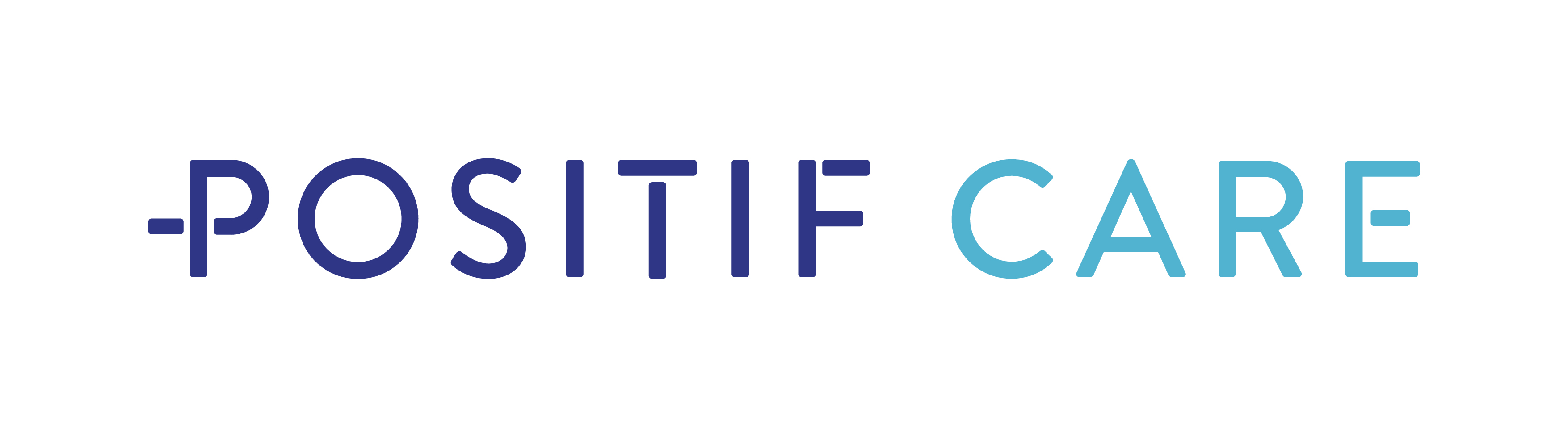 APPLICATION FOR EMPLOYMENT(Please complete all sections of the form)POST APPLIED FOR:POST APPLIED FOR:POST APPLIED FOR:RefRefHow did you hear of this vacancy? (Include date) Were you recommended by a member of staff and if so-who? How did you hear of this vacancy? (Include date) Were you recommended by a member of staff and if so-who? How did you hear of this vacancy? (Include date) Were you recommended by a member of staff and if so-who? How did you hear of this vacancy? (Include date) Were you recommended by a member of staff and if so-who? How did you hear of this vacancy? (Include date) Were you recommended by a member of staff and if so-who? Mr/Mrs/Ms/Miss: First Name:Surname: Please include any other name by which you have been known since the age of 18:Mr/Mrs/Ms/Miss: First Name:Surname: Please include any other name by which you have been known since the age of 18:Mr/Mrs/Ms/Miss: First Name:Surname: Please include any other name by which you have been known since the age of 18:Mr/Mrs/Ms/Miss: First Name:Surname: Please include any other name by which you have been known since the age of 18:Mr/Mrs/Ms/Miss: First Name:Surname: Please include any other name by which you have been known since the age of 18:Present Address:Present Address:Present Address:Telephone Number (including STD Code)Home:Mobile: Business: Email:Telephone Number (including STD Code)Home:Mobile: Business: Email:N.I Number (if known): N.I Number (if known): N.I Number (if known): Tick box if you do not want to be contacted at workTick box if you do not want to be contacted at workN.I Number (if known): N.I Number (if known): N.I Number (if known): Do you hold a current clean driving licence?  yes        Do you hold a current clean driving licence?  yes        Previous addresses within the last 3 years (continue on separate sheet if necessary):Previous addresses within the last 3 years (continue on separate sheet if necessary):Previous addresses within the last 3 years (continue on separate sheet if necessary):Previous addresses within the last 3 years (continue on separate sheet if necessary):Previous addresses within the last 3 years (continue on separate sheet if necessary):Current/Last Employer: Current/Last Employer: Current/Last Employer: Current/Last Employer: Current/Last Employer: Name of Employment (to include your position held): Date of commencement: Name of Employment (to include your position held): Date of commencement: Name of Employment (to include your position held): Date of commencement: Name of Employment (to include your position held): Date of commencement: Name of Employment (to include your position held): Date of commencement: Current or Last Salary: Current or Last Salary: Current or Last Salary: Notice Required from Current Employer  Notice Required from Current Employer  FULL EMPLOYMENT HISTORY:(Please list details of all employment, including the names and addresses of employers, dates employed, positions held, full or part-time working and reasons for leaving, commencing with your current or last position. All time since leaving full time education should be accounted for, and any time not spent in employment or education (listed previously) should be listed, including times spent in unemployment, voluntary work, raising a family or part- time work). Due to the nature of our business, the Company reserves the right to contact any previous employer for a reference.FULL EMPLOYMENT HISTORY:(Please list details of all employment, including the names and addresses of employers, dates employed, positions held, full or part-time working and reasons for leaving, commencing with your current or last position. All time since leaving full time education should be accounted for, and any time not spent in employment or education (listed previously) should be listed, including times spent in unemployment, voluntary work, raising a family or part- time work). Due to the nature of our business, the Company reserves the right to contact any previous employer for a reference.FULL EMPLOYMENT HISTORY:(Please list details of all employment, including the names and addresses of employers, dates employed, positions held, full or part-time working and reasons for leaving, commencing with your current or last position. All time since leaving full time education should be accounted for, and any time not spent in employment or education (listed previously) should be listed, including times spent in unemployment, voluntary work, raising a family or part- time work). Due to the nature of our business, the Company reserves the right to contact any previous employer for a reference.FULL EMPLOYMENT HISTORY:(Please list details of all employment, including the names and addresses of employers, dates employed, positions held, full or part-time working and reasons for leaving, commencing with your current or last position. All time since leaving full time education should be accounted for, and any time not spent in employment or education (listed previously) should be listed, including times spent in unemployment, voluntary work, raising a family or part- time work). Due to the nature of our business, the Company reserves the right to contact any previous employer for a reference.FULL EMPLOYMENT HISTORY:(Please list details of all employment, including the names and addresses of employers, dates employed, positions held, full or part-time working and reasons for leaving, commencing with your current or last position. All time since leaving full time education should be accounted for, and any time not spent in employment or education (listed previously) should be listed, including times spent in unemployment, voluntary work, raising a family or part- time work). Due to the nature of our business, the Company reserves the right to contact any previous employer for a reference.FULL EMPLOYMENT HISTORY:(Please list details of all employment, including the names and addresses of employers, dates employed, positions held, full or part-time working and reasons for leaving, commencing with your current or last position. All time since leaving full time education should be accounted for, and any time not spent in employment or education (listed previously) should be listed, including times spent in unemployment, voluntary work, raising a family or part- time work). Due to the nature of our business, the Company reserves the right to contact any previous employer for a reference.FULL EMPLOYMENT HISTORY:(Please list details of all employment, including the names and addresses of employers, dates employed, positions held, full or part-time working and reasons for leaving, commencing with your current or last position. All time since leaving full time education should be accounted for, and any time not spent in employment or education (listed previously) should be listed, including times spent in unemployment, voluntary work, raising a family or part- time work). Due to the nature of our business, the Company reserves the right to contact any previous employer for a reference.Employer:Employer:From:(MONTH & YEAR)TO:(MONTH & YEAR)TO:(MONTH & YEAR)Position Held and Reason for Leaving:Position Held and Reason for Leaving:OTHER EXPERIENCE:OTHER EXPERIENCE:OTHER EXPERIENCE:OTHER EXPERIENCE:OTHER EXPERIENCE:OTHER EXPERIENCE:OTHER EXPERIENCE:From:From:To:.To:.To:.EDUCATION, TRAINING AND QUALIFICATIONS:(Schools, Colleges and Universities attended should be listed, with dates, awards and qualifications obtained and levels and grades achieved, commencing with most recent. Please give details of examinations failed).EDUCATION, TRAINING AND QUALIFICATIONS:(Schools, Colleges and Universities attended should be listed, with dates, awards and qualifications obtained and levels and grades achieved, commencing with most recent. Please give details of examinations failed).EDUCATION, TRAINING AND QUALIFICATIONS:(Schools, Colleges and Universities attended should be listed, with dates, awards and qualifications obtained and levels and grades achieved, commencing with most recent. Please give details of examinations failed).EDUCATION, TRAINING AND QUALIFICATIONS:(Schools, Colleges and Universities attended should be listed, with dates, awards and qualifications obtained and levels and grades achieved, commencing with most recent. Please give details of examinations failed).EDUCATION, TRAINING AND QUALIFICATIONS:(Schools, Colleges and Universities attended should be listed, with dates, awards and qualifications obtained and levels and grades achieved, commencing with most recent. Please give details of examinations failed).School:From:(MONTH & YEAR)TO:(MONTH & YEAR)Subject/Course StudiedExamination Results:SUPPORTING STATEMENT:(Please give reasons for your application, any career hopes that relate to the application and any qualities you have to offer to the poser – please continue on a separate sheet if necessary)SUPPORTING STATEMENT:(Please give reasons for your application, any career hopes that relate to the application and any qualities you have to offer to the poser – please continue on a separate sheet if necessary)SUPPORTING STATEMENT:(Please give reasons for your application, any career hopes that relate to the application and any qualities you have to offer to the poser – please continue on a separate sheet if necessary)SUPPORTING STATEMENT:(Please give reasons for your application, any career hopes that relate to the application and any qualities you have to offer to the poser – please continue on a separate sheet if necessary)SUPPORTING STATEMENT:(Please give reasons for your application, any career hopes that relate to the application and any qualities you have to offer to the poser – please continue on a separate sheet if necessary)CRIMINAL OFFENCESRehabilitation of Offenders Act 1974. Because of the nature of the work for which you are applying, this post is exempt from the provision of the above ACT. Applicants are therefore not entitled to withhold information about convictions/cautions, which for other purposes would be regarded as ‘spent’, and in the event of employment, any failure to disclose information about convictions/cautions will result in dismissal. If you have been convicted of a criminal offence, please give details including all relevant dates in the space below. (Information given will be treated in the strictest confidence). If you have not been convicted/cautioned of a criminal offence, please indicate by stating ‘None’ in the box provided:Please note that this post is subject to the requirement for a Disclosure Application from the Criminal Records BureauCURRENT EMPLOYERCompany and contact name:  Post Code:   Tel No: Length of the time known:Email:PREVIOUS EMPLOYERCompany and contact name: Post Code:Tel No:Length of the time known:Email:PREVIOUS EMPLOYERCompany and contact name: Post Code:Tel No:Length of the time known:Email:CHARACTER REFERANCEname:  Post Code:   Tel No: Length of the time known:Email:CHARACTER REFERENCEname: Post Code:Tel No:Length of the time known:Email:CHARACTER REFERENCEName: Post Code:Tel No:Length of the time known:Email:In signing this application, candidates need to acknowledge that they are aware that:Direct or indirect canvassing regarding their appointment will render them liable to disqualification.The above information is correctAny false information or deliberate omissions will disqualify them from employment or may render them liable for dismissalThe information they provide is subject to the Data Protection Act 1998. The company will process data principally for personnel administrative and payroll purposes.Signed: Date:MONITORING INFORMATION:Positif Care has adopted an equal opportunities policy and is keen to ensure that it is working properly. As part of this policy, all job applicants are asked to complete this section.Please not that this section is primarily about colour and race and not naturalization or citizenship.I would describe my ethnic origins:WHITE(Please Specify)1). Are you a permanent UK resident?                    If NO – do you have a valid work permit?                  - YES/NO2). Do you consider yourself to be disabled             If YES, are you registered disabled?                         - YES/NO 